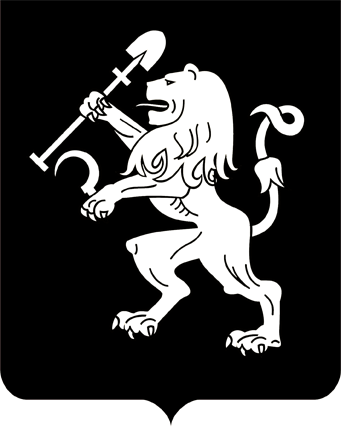 АДМИНИСТРАЦИЯ ГОРОДА КРАСНОЯРСКАПОСТАНОВЛЕНИЕО внесении изменения в постановление администрации города от 28.10.2015 № 670В связи с необходимостью изменения места проведения открытого заседания по проекту постановления об установлении публичного сервитута на земельный участок с кадастровым номером 24:50:0100451:248 по ул. Лесной, 151, руководствуясь статьями 41, 58, 59 Устава города             Красноярска,ПОСТАНОВЛЯЮ: Внести изменение в постановление администрации города             от 28.10.2015 № 670 «О назначении общественных слушаний по проекту постановления об установлении публичного сервитута на земельный участок с кадастровым номером 24:50:0100451:248 по ул. Лесной, 151», заменив в пункте 2 слова «по адресу: г. Красноярск, ул. Карла              Маркса, 95, 3-й этаж, кабинет 303 (зал заседаний)» словами «по адресу: г. Красноярск, ул. Высотная, 15, актовый зал администрации Октябрьского района». Настоящее постановление опубликовать в газете «Городские новости» и разместить на официальном сайте администрации города.Глава города                                                                          Э.Ш. Акбулатов27.11.2015№ 762